О признании утратившими силу некоторых постановлений администрации Николаевского сельского поселения Щербиновского района В целях приведения в соответствие с действующим законодательством,         п о с т а н о в л я ю:Признать утратившими силу постановления администрации Николаевского сельского поселения Щербиновского района:от 8 февраля 2016 года № 15 «Об утверждении административного регламента предоставления администрацией Николаевского сельского поселения Щербиновского района муниципальной услуги «Регистрация и учет заявлений граждан, нуждающихся в получении садовых, огородных или дачных земельных участков»;от 3 марта 2017 года № 31 «О внесении изменений в постановление администрации Николаевского сельского поселения Щербиновского района от 8 февраля 2016 года № 15 «Об утверждении административного регламента предоставления администрацией Николаевского сельского поселения Щербиновского района муниципальной услуги «Регистрация и учет заявлений граждан, нуждающихся в получении садовых, огородных или дачных земельных участков»;от 28 декабря 2018 года № 101 «О внесении изменений в постановление администрации Николаевского сельского поселения Щербиновского района от 8 февраля 2016 года № 15 «Об утверждении административного регламента предоставления администрацией Николаевского сельского поселения Щербиновского района муниципальной услуги «Регистрация и учет заявлений граждан, нуждающихся в получении садовых, огородных или дачных земельных участков».2. Отделу по общим и юридическим вопросам администрации Николаевского сельского поселения Щербиновского района (Парасоцкая) разместить настоящее постановление на официальном сайте  администрации Николаевского сельского поселения Щербиновского района.23. Официально опубликовать настоящее постановление в периодическом печатном издании «Информационный бюллетень администрации Николаевского сельского поселения Щербиновского района».4. Контроль за выполнением настоящего постановления оставляю за собой.5. Постановление вступает в силу на следующий день после его официального опубликования и распространяется на правоотношения, возникшие с 1 января 2019 года.ГлаваНиколаевского сельского поселенияЩербиновского района                                                                        Н.С. Ткаченко                                                                                  ПРОЕКТ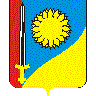                                                                                   ПРОЕКТАДМИНИСТРАЦИЯ НИКОЛАЕВСКОГО СЕЛЬСКОГО ПОСЕЛЕНИЯ ЩЕРБИНОВСКОГО РАЙОНАПОСТАНОВЛЕНИЕАДМИНИСТРАЦИЯ НИКОЛАЕВСКОГО СЕЛЬСКОГО ПОСЕЛЕНИЯ ЩЕРБИНОВСКОГО РАЙОНАПОСТАНОВЛЕНИЕот___________________                                                 №___________село Николаевкасело Николаевка